PV n°2019-2RÉUNION DU CA DES ARCHERS DE L’ERDRE DU 25 JANVIER 2019Ordre du jour : Composition du bureauPrésents : Jean-Luc BOUCHART, Bernard LEROUX, Pierre VALLEAU, François-Xavier BOUCHART, Valérie CHAUVEAU, Adrien GARANDEL, Philippe MOY, Julie BEAUFRÉ, Mathilde GLATIGNY, Anne LAMBOLEY.Absents excusés : Maëlle ABASQ, Frédéric HERVY.Cette réunion a lieu à l’issue de l’Assemblée Générale du 25 janvier 2019 qui a nommé Anne LAMBOLEY au conseil d’administration en remplacement de Lucie SÉBILLET démissionnaire.François-Xavier BOUCHART fait part de sa démission, pour des raisons professionnelles, du poste de vice-trésorier. Deux postes sont alors à pourvoir au bureau : celui de trésorier laissé vacant par le départ de Lucie SÉBILLET et le poste de vice-trésorier.Deux membres du CA se portent candidates : Valérie CHAUVEAU à la fonction de trésorière, Anne LAMBOLEY à la fonction de vice-trésorière.Vote du CA :Contre : 0Abstention : 0Pour : 10A l’unanimité le CA valide Valérie CHAUVEAU dans le poste de trésorière et Anne LAMBOLEY dans celui de vice-trésorière.La nouvelle composition du bureau est la suivante :Le Président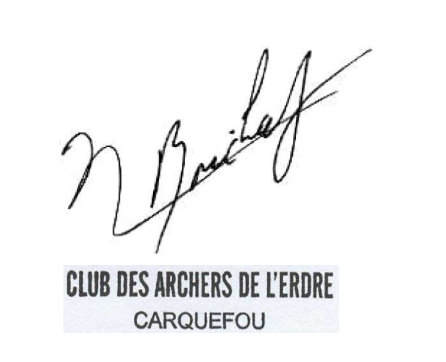 Jean-Luc BOUCHARTLe secrétaire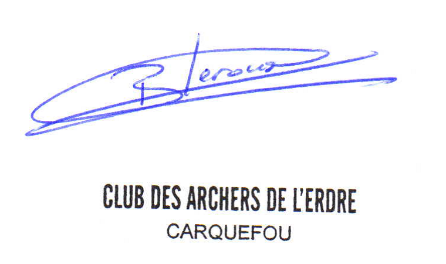 Bernard LEROUXLa trésorière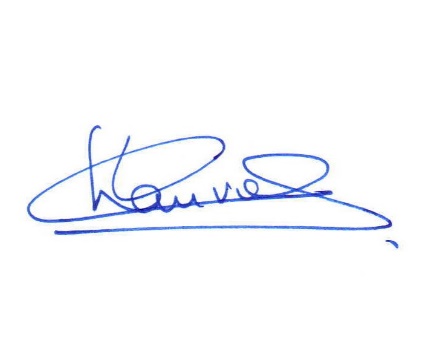 Valérie CHAUVEAUFonction Jean-Luc BOUCHARTPrésidentBernard LEROUXSecrétaireValérie CHAUVEAUTrésorièrePierre VALLEAUSec-AdjointAnne LAMBOLEYTres-Adjoint